Уроки мужества (февраль 2015г.)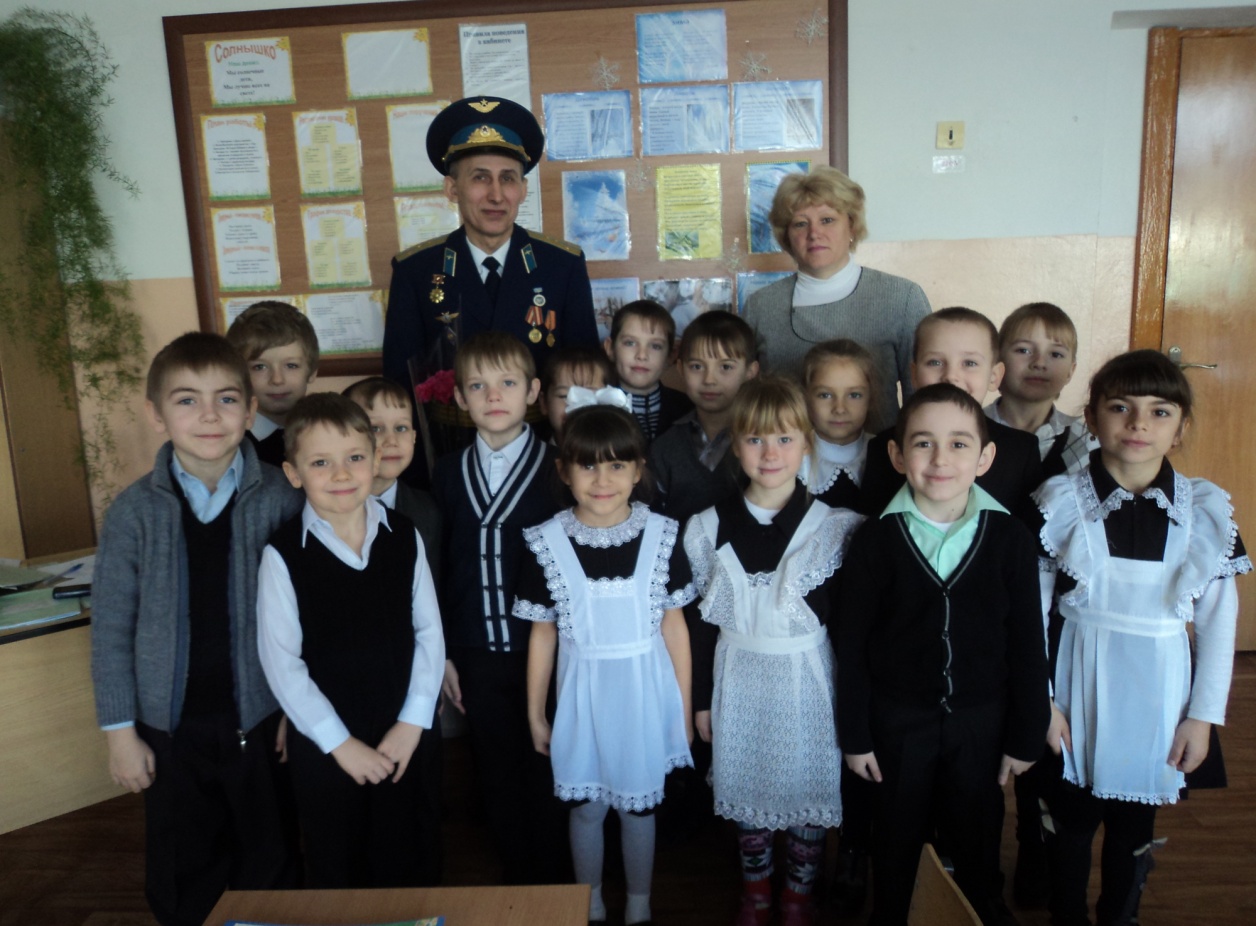 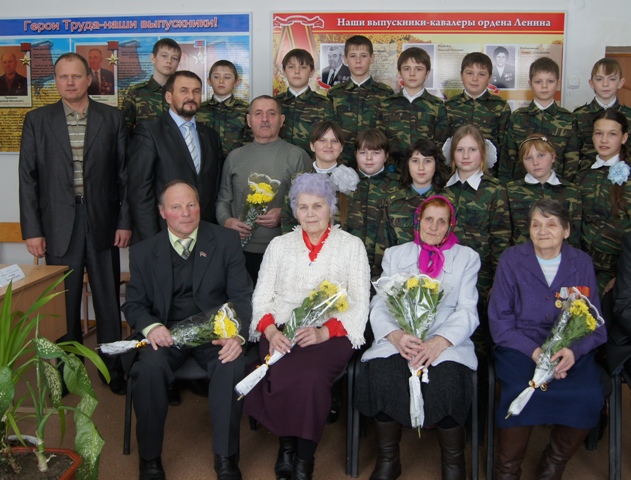 